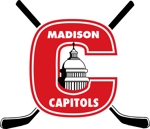 U14 GIRLS  2015-2016 Season Fact SheetPhilosophy:		Madison Capitols offer an outstanding hockey opportunity for advanced 					players to continue their skill development and growth in a competitive and 				fun environment. Our team approach & advanced level program will 					provide you the fundamentals you need to be successful.Advantages:	Play with and against top-level athletes for full 7-month season.			Maximum visibility by college coaches and scouts.			More Caps players have advanced to D1 and D3 college programs.	Season:		September through March. Full 7 months of Tier 1 play.Games:		Approx. 50-60 games. 4-6 tournaments/showcasesCompetition:	National schedule against top Tier 1 teams from Illinois, Michigan,   Minnesota, Ohio, Colorado, Pennsylvania, Missouri, Wisconsin, etc.	Tournaments:	2 Nations; Bauer World Invite., more to come. (watch for updates)Practices:		Average 3 practices per week. 3.5+ hours per week on ice. NEW !Dryland: 		1-2 training sessions per week.  NEW dryland facility at Cap Ice !Roster:		9 Forwards, 6 Defense, 2 Goalies.Coaches:		Head Coach John Parker			Assistant coaches to be finalized after teams are selected.Tryouts:		May 29-31, 2015. Times to be announced. Watch website.			Roster spot offers will be extended at conclusion of tryouts.			Commitment and signing of Player Card required to secure roster spot.			Visit website for Registration Form. www.MadCapGirls.comCost:	$3000. $600 deposit due at time of commitment.Fees cover ice time, coaching, games, tournaments, dryland instruction, use of jerseys, game socks, helmet logo decals.	NEW ! Travel duffle bags, team breezer covers,  practice jersey included.	Does not include travel costs, equipment, warm-up attire, bags, team slush fund.	Equipment:		White helmets required.For More Information: John Parker                          235-0353  7jcparker@gmail.com			      Bob Kloppenburg Director    575-8539   rkklopp@gmail.com 